МУНИЦИПАЛЬНОЕ БЮДЖЕТНОЕ УЧРЕЖДЕНИЕ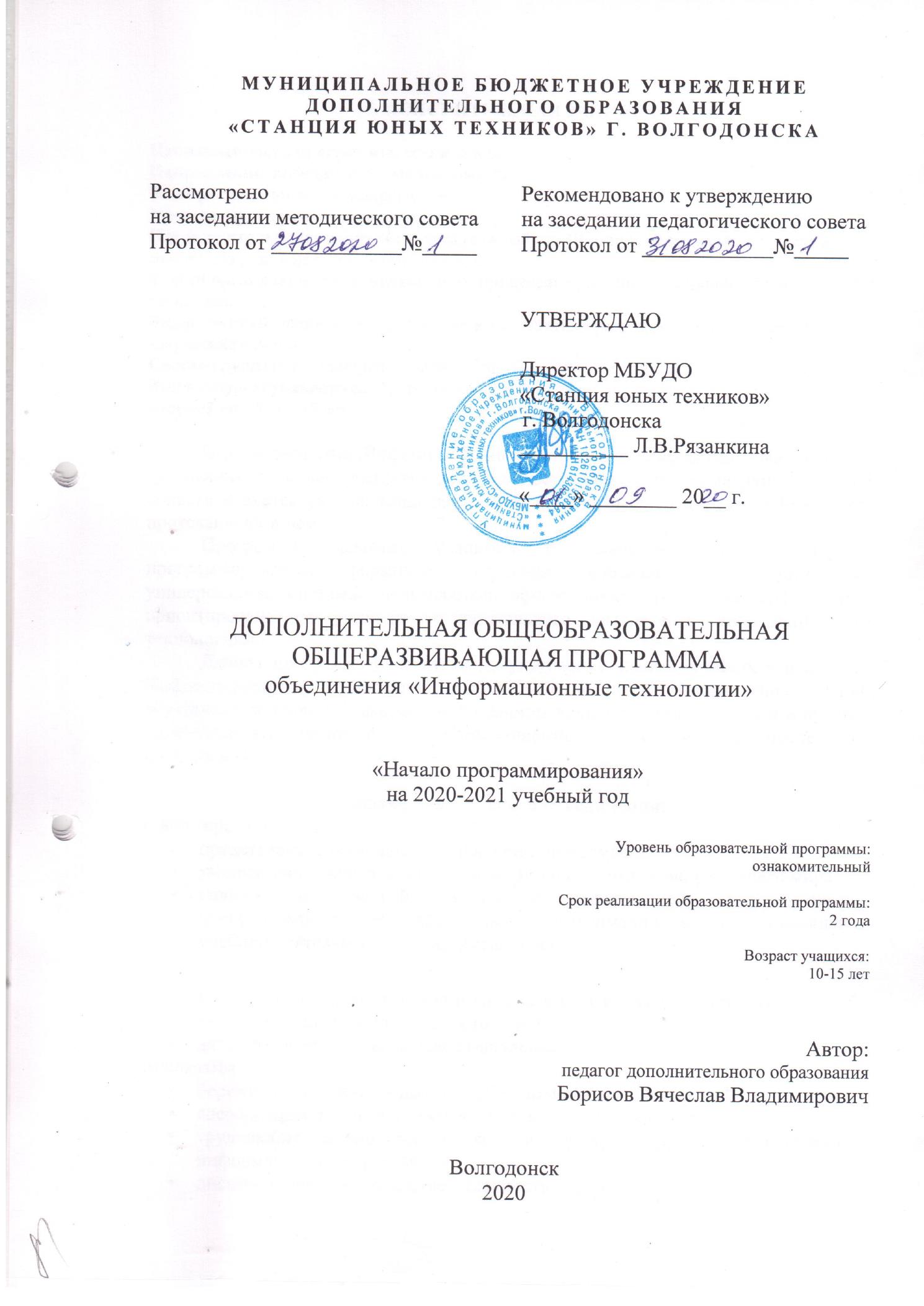 ДОПОЛНИТЕЛЬНОГО ОБРАЗОВАНИЯ«СТАНЦИЯ ЮНЫХ ТЕХНИКОВ» Г. ВОЛГОДОНСКАДОПОЛНИТЕЛЬНАЯ ОБЩЕОБРАЗОВАТЕЛЬНАЯ
ОБЩЕРАЗВИВАЮЩАЯ ПРОГРАММА
«Начала программирования: от А до Я»Уровень образовательной программы: ознакомительныйСрок реализации образовательной программы: 2 годаВозраст учащихся: 10-17 летАвтор:педагог дополнительного образованияБорисов Вячеслав Владимирович
Волгодонск2021ОглавлениеПаспорт дополнительной общеобразовательной программы	3Пояснительная записка	9Цель	10Задачи программы	10Форма занятий	11Методы развития и обучения	15Прогнозируемый конечный результат	15Формами подведения итогов реализации	16Нормативно-правовая база	16Учебно-тематический план 1 года обучения)	20Содержание учебно-тематического плана 1 года обучения	24Учебно-тематический план 2 года обучения)	36Содержание учебно-тематического плана 2 года обучения	42Список литературы.	541.	Список использованной литературы	542.	Список литературы для педагогов	543.	Список сайтов для учащихся	55Приложение	56Календарный учебный график	56Паспорт дополнительной общеобразовательной программыПояснительная запискаБурное развитие Информационных технологий предъявляет все большие требования к знанию учащихся в этой области. Одной из составляющих данной области является умение владением ПК и пониманием алгоритмов и процессов, протекающих в нем. Отличительной особенностью является то, что программа знакомит учащихся с основами алгоритмизации и программирования, формирует глубокое понимание компьютера как универсальной системы, повышающей эффективность обработки информации; ориентирована на развитие познавательного интереса к информационным технологиям.Данная программа рассчитана на углубление знаний, учащихся в области информационных технологий. Выбор именно этого направления знаний обусловлен его востребованностью на данном этапе развития учащегося и призван способствовать развитие заинтересованности ребенка и самоопределению школьников.Программа «Информационные технологии» подразумевает собой кружковую работу с воспитанниками 10 − 17 лет.	Направленность программы техническая, направление деятельности – техническое.	Программа является модифицированной. За основу были взяты программы педагогов дополнительного образования Банниковой Т. И. и Жуковой И. В. 	Целью программного курса является развитие заинтересованности ребенка в изучения компьютера и компьютерных программ, которые помогли бы ему в дальнейшей учебной и профессиональной работе.	Задачи программы:•	формировать умения работать с информацией, •	ознакомление с основами алгебры логики и логическими основами построения компьютера;•	предоставить воспитаннику возможности для усвоения такого объема учебного материала, сколько он может усвоить;•	развивать коммуникативные способности обучающихся;•	формировать исследовательские умения и навыки, умения принимать оптимальные решения для поставленных задач.•	формирование у учащихся системы подходов и изучению базовых знаний по информатике;•	сформировать у учащихся единую систему понятий, связанных с информацией;•	освоение коммуникационной технологии в глобальной сети Интернет;•	формирование знаний по техническому обеспечению и использованию информационных технологий;•	приобретение системного подхода к анализу структуры;•	научить учащегося пользоваться распространенными прикладными пакетами;•	ознакомление с основами алгоритмизации и программирования;•	сформировать логические связи с другими предметами.	Данная программа рассчитана на пять лет обучения, с учетом возрастных и познавательных способностей обучающихся.	Рабочая программа 1-го (ознакомительного уровня) года предполагает познавательное обучение компьютерной грамотности детей 2-х - 4-х классов с целью воспитания интереса к информационным технологиям. Занятия проходят 2 раза в неделю по 2 часа.	Программа 2-го года (ознакомительного уровня) предполагает занятия для учащихся 3-5 классов, интересующихся компьютерной техникой и основами программирования. Воспитанники посещают занятия 2 раза в неделю по 2 часа.Форма занятий – разнообразная, особое внимание уделяется развитию заинтересованности обучающихся к изучению информационных технологий. Для воспитанников первых трех лет обучения применяются следующие формы обучения: •	беседа с игровыми элементами; •	сюжетно-ролевая игра; •	игра-путешествие; •	викторины, конкурсы.Для обучающихся четвертого-пятого годов обучения применяются:•	проблемно – поисковый метод объяснения теории; •	пресс-конференция; •	практические занятия;•	компьютерная презентация учебного материала; •	развитие навыков защиты творческих работ;•	мозговой штурм.Особое удовлетворение в реализации творческого потенциала воспитанников дают практические занятия на компьютере, с помощью интерактивной доски при создании воспитанниками графических, групповых рисунков и проектов. Работа на компьютере сопровождается физкультурными паузами и упражнениями для глаз.Занятия в объединении планируются с учетом развития гармоничной личности воспитанника. Поэтому в основе разработки образовательной программы «Информационные технологии» лежит познавательный интерес воспитанника.Для занятий объединения «Информационные технологии» предоставлен кабинет №12 в главном корпусе МБУДО «Станция Юных техников» г. Волгодонска.  В классе установлено 12 компьютеров с операционной системой Windows  и следующее программное обеспечение для работы:	пакет Microsoft Office включающий Word, Excel, PowerPoint, Publisher, Access;	набор стандартных программ ОС: блокнот, калькулятор, звукозапись, WordPad;	комплект материалов «Мир Информатики»;	интернет материалы «Мир информатики»;	графические редакторы Tux Paint, Gimp, Paint, Inkscape;	Microsoft Visual Studio с компонентами Blend, Unity, Cocos, unreal engine, visual basic, c#;	программы видеообработки Moviemaker и Avidemax;	программа 3-d моделирования Blender;	Клавиатурные тренажеры Stamina, Baby Type, RapidTyping.В соответствии со ст.16 Закона РФ от 29.12.2012 № 273 «Об образовании в Российской Федерации» (с изменениями и дополнениями, вступившими в силу с 01.09.2020), согласно Положению  о реализации дополнительных общеобразовательных программ с применением электронного обучения (ЭО) и дистанционных образовательных технологий (ДОТ) МБУДО «Станция юных техников» г. Волгодонска, данная дополнительная общеобразовательная общеразвивающая программа на учебный год, при необходимости, может осваиваться учащимися с  использованием дистанционных образовательных технологий, где в основном применяются информационно-коммуникационные сети при опосредованном (на расстоянии) взаимодействии учащихся и педагога дополнительного образования. В обучении с использованием ЭО и ДОТ   применяются следующие организационные формы учебной деятельности: обучение в интернете, дистанционные конкурсы и викторины, e-mail, видеоконференции; тестирование on-line; skype – общение, облачные сервисы, консультации on-line; образовательные онлайн-платформы; цифровые образовательные ресурсы, самостоятельная работа.  Для обратной связи с учащимися используются следующие мессенджеры: Viber, WhatsApp, платформа для общения Zoom и социальные сети.При необходимости дополнительная общеобразовательная общеразвивающая программа может быть адаптирована для груб обучающихся с ОВЗ.Методы развития и обучения	словесные методы общения.	работа с учебником и книгой.	методы практической работы: упражнения, письменные работы, графические работы.	метод наблюдения.	исследовательские методы.	метод проблемного обучения.	методы программированного обучения.	проектно-конструкторские методы.	метод игры.	наглядный метод обучения. Учебное занятие может проводиться как с использованием одного метода обучения, так и с помощью комбинирования нескольких методов и приемов. Целесообразность и выбор применения того или иного метода зависит от образовательных задач, которые ставит педагог в процессе обучения.Прогнозируемый конечный результатПосле окончания 1-го (ознакомительный уровень) года обучения учащиеся должны:	знать название и назначение основных частей персонального компьютера;	знать назначение основных клавиш на клавиатуре;	знать способ представления информации в компьютере;	знать назначение операционной системы, интерфейс ОС, графический интерфейс и его объекты;	знать роль и назначение прикладной среды и организацию работы в ней;	знать области применения компьютерной графики;	уметь создавать рисунок в графическом редакторе, используя основные инструменты;	уметь создавать простейшие текстовые документы;	уметь выполнять разметку страниц, работать с фрагментами текста;	уметь выполнять элементы форматирования;	уметь сохранять документ.После окончания 2-го (базовый уровень) года обучения учащиеся должны:	познакомиться с различными сферами применения компьютеров в учебной деятельности;	освоить базовую информационную технологию работы в системной среде Windows;	научиться создавать и форматировать текстовые документы в редакторе MS Word;	научиться создавать презентации в программе PowerPoint;	выполнять квалифицированную работу по изготовлению презентаций, текстовых документов, открыток, визитных карточек, буклетов.	научиться создавать собственные документы на базе знаний, умений и навыков.Формами подведения итогов реализации дополнительной общеобразовательной программы служат: выставки, фестивали, конкурсы, соревнования, учебно-исследовательские конференции и т.д. Особой формой является творческий отчет в конце учебного года, на котором учащиеся делятся своими наработками и знаниями за год, рассказывают о дальнейших планах.Нормативно-правовая база Рекомендации разработаны в соответствии с:- Указом Президента Российской Федерации от 7 мая 2012 года № 599 «О мерах по реализации государственной политики в области образования и науки»;- Указом Президента Российской Федерации от 01 июня 2012 № 761 «О национальной стратегии действий в интересах детей на 2012-2017 годы»; - Национальной образовательной инициативой «Наша новая школа» (утверждена Президентом Российской Федерации от 4 февраля 2010 года № Пр-271);- Федеральным законом Российской Федерации от 29 декабря 2012 г. № 273-ФЗ «Об образовании в Российской Федерации» (принят Государственной Думой 21 декабря 2012 года, одобрен Советом Федерации 26 декабря 2012 года, опубликовано в «Российской газете» 31 декабря 2012 г., вступил в силу: 1 сентября 2013 г.) (далее – Закон);- Областным Законом Ростовской области от 14.11.2013 № 26-ЗС «Об образовании в Ростовской области»;- Федеральным законом Российской Федерации от 04.12.2007 № 329-ФЗ (ред. от 31.12.2014) «О физической культуре и спорте в Российской Федерации»;- Распоряжением Правительства Российской Федерации от 15 апреля 2014 г. № 295 «Об утверждении государственной программы Российской Федерации "Развитие образования" на 2013 - 2020 годы»;- Концепцией развития дополнительного образования детей (Распоряжение Правительства РФ от 4 сентября 2014 г. № 1726-р);- Распоряжением Правительства Российской Федерации от 24 апреля 2015 г. № 729-р «План мероприятий на 2015-2020 годы по реализации концепции развития дополнительного образования детей»;- Приказом Федеральной службы по надзору в сфере образования и науки (Ростобрнадзор) от 29 мая 2014 г. № 785 «Об утверждении требований к структуре официального сайта образовательной организации в информационно телекоммуникационной сети «Интернет» и формату представления на нем информации».- Приказом Минобрнауки России от 25 октября 2013 г. № 1185 «Об утверждении примерной формы договора об образовании на обучение по дополнительным образовательным программам» (зарегистрировано в Минюсте России 24 января 2014 г. № 31102);- Приказом Минобрнауки России от 29 августа 2013 г. № 1008 «Об утверждении порядка организации и осуществления образовательной деятельности по дополнительным общеобразовательным программам» (зарегистрировано в Минюсте России 27 ноября 2013 г. № 30468) (далее – Порядок);- Приказом Министерства образования Российской Федерации от 03.05.2000 № 1276 "О государственной аккредитации учреждений дополнительного образования детей" Приложение 1 (в части не противоречащей нормам действующего законодательства и касающейся критериев определения видов учреждений дополнительного образования) (далее – Приказ № 1276);- Приказом министерства спорта Российской Федерации от 27.12.2013 № 1125 «Об утверждении особенностей организации и осуществления образовательной, тренировочной и методической деятельности в области физической культуры и спорта»;- Приказом Министерства здравоохранения и социального развития Российской Федерации от 9.08.2010 «Об утверждении порядка оказания медицинской помощи при проведении физкультурных и спортивных мероприятий»;- Постановлением Главного государственного санитарного врача РФ от 04.07.2014 № 41 «Об утверждении СанПиН 2.4.4.3172-14 «Санитарно-эпидемиологические требования к устройству, содержанию и организации режима работы образовательных организаций дополнительного образования детей»;- Письмом Минобрнауки России от 10.08.2015 № 08-1240 «О квалификационных требованиях к педагогическим работникам организаций, реализующих программы дошкольного и общего образования»;- Письмом Минобрнауки России от 29 сентября 2006 г. № 06-1479 «О методических рекомендациях по организации деятельности спортивных школ в Российской Федерации»;- Письмом Министерства спорта Российской Федерации от 12.05.2014 № ВМ-04-10/2554 «О направлении методических рекомендаций по организации спортивной подготовки в Российской Федерации»;- Методическими рекомендациями по проектированию дополнительных общеобразовательных программ (письмо Минобрнауки России от 18 ноября 2015 г. № 09-3242).Учебно-тематический план 1 года обучения)(Ознакомительный уровень)Содержание учебно-тематического плана 1 года обученияРаздел 1 «Учимся работать на компьютере.Тема 1.1: Человек и компьютер. Правила поведения за компьютером.Цель: познакомить учащихся с компьютерной техникой. Теоретическая часть: провести беседу по правилам поведения в компьютерном классе. Рассказать о роли компьютеров в современном мире. Привести примеры использования в жизни учащихся.Практическая часть: показать некоторые операции работы на компьютере. Использование компьютера для вычисления математических задач в калькуляторе, написания текста в блокноте.Тема 1.2: Работа с мышью. Движение мыши.Цель: научить учащихся перемещению мыши по области экрана.Теоретическая часть: рассказать о видах компьютерных мышей. Объяснить работу мыши. Научить использовать кнопки мыши.Практическая часть: работа в программе «Мир информатики». Прохождение лабиринта при помощи движения мыши. Рисование фигур с зажатой кнопкой мыши. Прокручивание листов кнопкой мыши для нахождения одинаковых частей пазла. Игра забрось мяч в кольцо.Тема 1.3: Работа с клавиатурой. Расположение рук.Цель: научить правильной расстановки пальцев рук на клавиатуре.Теоретическая часть: научить правильной расстановки пальцев рук на клавиатуре.Практическая часть: Нажатие букв определённым пальцем в Rapid Typing, Rapid Typing и Baby Type. Тема 1.4: расположению рук при печатании букв.Цель: научить правильному расположению рук при печатании букв.Теоретическая часть: запоминание расположения клавиш и пальцев для нажатия. Цифры и специальные символы. Рассказать о назначении клавиши shift, caps lock, о действиях клавиш delete и backspace.Практическая часть: работа в программе rapid typing и baby type. Цифры и специальные символы.Тема 1.5: работа и назначение клавиш клавиатуры в разных программах.Цель: рассказать о разных действиях одной и той же клавиши в разных программах.Теоретическая часть: рассказать о разных действиях одной и той же клавиши в разных программах.Практическая часть: игра «незнайка» в «мир информатики». Игра «колобок» в «мир информатики».Раздел 2 «Освоение системной среды Windows»Тема 2.1: освоение рабочего стола. Цель: ознакомить учащихся с ОС windows и рабочим столом.Теоретическая часть: рассказать о элементах и панелях рабочего стола. Научить перемещать объекты.Практическая часть: перемещение объектов на игровом рабочем столе в «мир информатики».Тема 2.2: папки и ярлыки.Цель: рассказать о принципе работы папок и ярлыков в ос.Теоретическая часть: рассказать о принципе работы папок и ярлыков в ос. Привести аналогии в реальной жизни.Практическая часть: создание папки и ярлыка с фио учащегося.Тема 2.3: файлы. Их свойства и действия над ними.Цель: рассказать о файлах в ос.Теоретическая часть: рассказать о файлах в ос. Привести аналогии файлов в повседневной жизни. Практическая часть: создание, открытие, переименование и удаление текстового файла на рабочем столе.Раздел 3 «Освоение среды графических редакторов Paint и Tux Paint»Тема 3.1: общая характеристика графического редактора. Панели и их расположение.Цель: рассказать о графических редакторах. Познакомить с tux paint и paint.Теоретическая часть: рассказать о графических редакторах. Познакомить с tux paint и paint. Показать рисунки, нарисованные в данных редакторах.Практическая часть: рисование кистью животных в ms paint.Тема №3.2: инструменты рисования и их параметры. Настройка инструментов.Цель: познакомить детей с инструментами кисть карандаш, заливка, распылитель.Теоретическая часть: рассказать о назначении и применении инструментов рисования в ms paint.Практическая часть: рисование осенних листьев в ms paint.Тема 3.3: автофигуры в ms paint.Цель: научиться использовать автофигуры в ms paint.Теоретическая часть: рассказать о свойствах и применению автофигур.Практическая часть: рисование дома в ms paint.Тема 3.4: рисование рисунка при помощи автофигур.Цель: закрепить знания рисования автофигур.Практическая часть: рисование снеговика при помощи автофигур в ms paint.Тема 3.5: горячие клавиши в ms paint.Цель: научить использовать горячие клавиши для настройки стола и инструментов в ms paint.Теоретическая часть: рассказать о назначении сочетании клавиш: ctrl + +, ctrl + -, ctrl + a + delete.Практическая часть: рисование рисунка при помощи точек разного размера.Тема 3.6: инструменты выделения. Цель: научить использовать учащихся инструментов выделения.Теоретическая часть: рассказать о инструментах выделения: прямоугольник, лассо и их свойствах.Практическая часть: перемещение частей для рисования чебурашки и цветочка в ms paint.Тема 3.7: Наклон, поворот и зеркальное отражение.Цель: научить использовать наклон, поворот и зеркальное отражение. выделенной для рисования области.Теоретическая часть: рассказать о инструментах наклон, поворот и зеркальное отражение и их свойствах.Практическая часть: рисование шкафа и стульев при помощи наклона. Рисование натюрморта с фруктами при помощи поворота. Рисование поляны с зеркально отраженными деревьями.Тема 3.8: инструмент перспектива. Цель: научить использовать инструмент перспектива выделенной для рисования области.Теоретическая часть: рассказать о инструменте перспектива и его свойствах.Практическая часть: рисование пирамиды при помощи инструмента перспектива.Тема 3.9: панели редактора tux paintЦель: рассказать о панелях и инструментах в tux paint.Теоретическая часть: рассказать о панелях и инструментах в tux paint.Практическая часть: рисование кистью в tux paint на свободную тему.Тема 3.10: использование штампов в рисовании. Цель: научить использовать инструмент штамп.Теоретическая часть: рассказать о свойствах и назначении инструмента штамп. Провести беседу о создании композиций из нескольких штампов.Практическая часть: рисование города при помощи тематических штампов. Создание сада с фруктами из деревьев и фруктов в виде штампов.Тема 3.11: использование инструмента «магия» в рисовании. Использование «магии» в рисовании узоров. Использование магии для создания эффектов.Цель: научить созданию простых эффектов при помощи инструмента «магия».Теоретическая часть: рассказать о возможностях эффектов розетка, калейдоскоп, силуэт, образец и Пикассо в tux paint.Практическая часть: рисование из вышеперечисленных инструментов.Тема 3.12: Рисование тематических рисунков.Цель: Развитие навыков рисования через создание тематических рисунков.Теоретическая часть: рассказать о тематике рисунков, композиции и частях.Практическая часть: рисование тематических рисунков на следующие темы:осень.•	новый год.•	всемирный женский день.•	день защитника отечества.•	день победы.•	лето.Раздел 4 «Работа с текстом»Тема 4.1: тестовый редактор wordpad. Основные панели.Цель: познакомиться с текстовым редактором wordpad.Теоретическая часть: рассказать о wordpad и его панелях.Практическая часть: набор текста из книги в 70 слов в wordpad.Тема 4.2: начертание текста. Жирный, курсив, подчеркнутый. Изменение цвета шрифта.Цель: научить использовать стилизацию текста.Теоретическая часть: рассказать о способах изменении стиля написания текста. Привести примеры применения.Практическая часть: набор текста в 30 слов и изменение стиля определенных слов.Тема 4.3: положение текста. Слева, справа, в центре.Цель: научить использовать положение текста на странице.Теоретическая часть: рассказать о возможных положениях текста. Привести примеры назначения положения.Практическая часть: записать стихотворение из 5 четверостиший. Поместить каждое четверостишие в разное положение.Тема 4.4: работа с изображениями.Цель: научить добавлять изображения в wordpad.Теоретическая часть: рассказать о способах добавления и форматирования изображений в редакторе.Практическая часть: создание композиции картинка и стихотворение.Тема 4.5: отступы и выноски.Цель: научить учащихся использовать отступы и выноски.Теоретическая часть: рассказать, что такое отступы и выноски, для чего они используются, какие инструменты служат для их создания.Практическая часть: набор текста в 50 слов с выносками и отступами.Тема 4.6: быстрые клавиши.Цель: научить учащихся использовать быстрые клавиши.Теоретическая часть: рассказать о свойствах сочетания клавиш ctrl+c, ctrl + v, ctrl +z, ctrl + b, ctrl+i, ctrl + a.Практическая часть: форматирование теста при помощи быстрых клавиш.Тема 4.7: специальные символы.Цель: показать детям таблицу специальных символов. Рассказать о областях применения данных символов.Теоретическая часть: показать детям таблицу специальных символов. Рассказать о областях применения данных символов.Практическая часть: дублирование формул с доски, созданных при помощи специальных символов.Тема 4.8: поиск и замена слов и выражений.Цель: научить использовать учащихся поиск и замена слов и выражений в wordpad.Теоретическая часть: рассказать о инструменте поиска и замены слов и выражений.Практическая часть: поиск нужных слов в тексте. Раскодирование текста заменой слов в тексте.Тема 4.9: Создание собственных статейЦель:Теоретическая часть:Практическая часть:Темы статей в wordpad:•	любимое животное.•	как я использую компьютер.•	как прошли мои каникулы.Тема 4.10: Создание тематических открытокЦель:Теоретическая часть:Практическая часть:Темы открыток в wordpad:•	день всех влюбленных. •	день победы.•	мир, труд, май.Раздел 5 «Компьютерные технологии представления информации»Тема 5.1: двоичная система счисления. Двоичная арифметика.Цель: рассказать детям о системах счисления. Научить сложению и вычитаю в двоичной системе счисления.Теоретическая часть: рассказать детям о системах счисления. Научить сложению и вычитаю в двоичной системе счисления.Практическая часть: сложение и вычитание двоичных чисел.Тема 5.2: алгебра логики, логическое высказывание. Истина-ложь.Цель: научить учащихся алгебре логики и решению логических высказываний.Теоретическая часть: рассказать о операторах алгебры логики истина-ложь.Практическая часть: решение логических задач истина-ложь в «мир информатики». Решение логических задач с операторами и, или в «мир информатики».Тема 5.3: круги Эйлера.Цель: научить решать задачи с кругами Эйлера.Теоретическая часть: рассказать, что такое круги Эйлера, для чего используются. Применение логических операторов в кругах Эйлера.Практическая часть: решение задач с кругами Эйлера.Тема 5.4: операторы алгебры логики в повседневной жизни.Цель: показать аналогии высказываний и операторов алгебры логики.Теоретическая часть: показать аналогии высказываний и операторов алгебры логики.Практическая часть: решение задач на выявление сопоставления операторов в «мир информатики».Раздел 6 «Дополнительно»Тема 6.1: Творческие проектыТеоретическая часть: рассказать о основных этапах над творческим проектом.Практическая часть: Создание творческого проекта.Тема 6.2: Контроль знанийПрактическая часть: Проверка знаний.Тема 6.3: Заключительное занятие. Творческий отчет.Теоретическая часть: Отчет об учебном годе.Практическая часть: Показ и защита творческих работ.На каждом занятии выделяется 10 минут на набор текста в клавиатурных тренажерах rapid typing, stamina, baby type.На каждом занятии выделяется 10 минут на физкульт. Разминку.Учебно-тематический план 2 года обучения)(Ознакомительный уровень)Содержание учебно-тематического плана 2 года обученияРаздел 1 «Аппаратная часть компьютера»Тема 1.1: Вводное занятие. Техника безопасности.Цель: повторить правила поведения в компьютерном классе. Вспомнить работу в изученных программах.Теоретическая часть: повторить правила поведения в компьютерном классе. Вспомнить работу в изученных программах.Практическая часть: Работа в программах Paint и Wordpad.Тема 1.2: Комплектация компьютера.Цель: рассказать учащимся о комплектации компьютера.Теоретическая часть: рассказать учащимся о комплектации компьютера.Практическая часть: Сбор компьютера в программе «Мир информатики».Тема 1.3Тема: Память компьютера.Цель: рассказать о видах памяти компьютера, работе и их свойствах.Теоретическая часть: рассказать о видах памяти компьютера, работе и их свойствах. Винчестер, оперативная память, Гибкий диск.Практическая часть: Игра «Найди память» в «Мир информатики».Тема 1.4Тема: Устройства ввода/вывода информации.Цель: рассказать о устройства и их подразделение на ввод и вывод информации.Теоретическая часть: рассказать о устройства и их подразделение на ввод и вывод информации.Практическая часть: Перенос объектов в категории ввод и вывод информации в «Мир информатики».Тема 1.5: Взаимодействие устройств компьютера.Цель: ознакомить учащихся о работе взаимодействия устройств компьютера.Теоретическая часть: рассказать учащимся о работе взаимодействия устройств компьютера.Практическая часть: Подключение устройств компьютера к материнской плате в «Мир информатики».Раздел 2 «Роль информации в деятельности человека»Тема 2.1: Представление информации.Цель: рассказать о видах информации и их получения.Теоретическая часть: рассказать о видах информации и их получения.Практическая часть: Соединить виды информации с органом чувств в «Мир информатики». Решение задач с представлением информации.Тема 2.2: Информационная деятельность человека.Цель: рассказать о передачи информации органами чувств.Теоретическая часть: рассказать о передачи информации органами чувств.Практическая часть: Решение задач передачи информации человеком.Раздел 3 «Программное обеспечение»Тема 3.1: о программах для компьютера.Цель: рассказать о программах и форматах файлов.Теоретическая часть: рассказать о программах и форматах файлов.Практическая часть: Открытие разными программами один и тот же файл. Назначение программ по умолчанию для определенных форматов.Раздел 4 «Углубленное изучение системной среды Windows»Тема 4.1: Настройка рабочего столаЦель: Углубленное изучение настройки рабочего стола.Теоретическая часть: рассказать о настройке размеров значков, иконок папок и файлах, настройках запуска и специальных папках.Практическая часть: применить настройки размеров значков, иконок папок и файлах. Использовать разные параметры запуска.Тема 4.2: Работа с параметрами файлов и папокЦель: рассказать о параметрах папок и файлов: путь, размер, атрибуты, вид показа. Теоретическая часть: рассказать о параметрах папок и файлов: путь, размер, атрибуты, вид показа. Показать действия клавиш Shift и Ctrl при выделении.Практическая часть: Просмотр размера разных файлов и папок. Копирование пути папок. Просмотр содержимого разным видом. Выделение элементов по определенному алгоритму. Тема 4.3: Антивирусные программыЦель: ознакомить учащихся с назначением и историей антивирусных программ.Теоретическая часть: рассказать учащимся историю и виды антивирусных программ. Рассказать о видах вирусов и способах внедрения.Практическая часть: показать оболочку антивирусной программы.Тема 4.4: Архивация файловЦель: познакомить учащихся с архиваторами и их применением.Теоретическая часть: рассказать о действии и истории архиваторов. Показать пример архивации двоичного кода.Практическая часть: Архивация двоичного кода. Архивация файлов и просмотр параметров до и после архивации.Тема 4.5: Меню ПускЦель: ознакомить с параметрами меню пуск ОС Windows.Теоретическая часть: ознакомить с параметрами меню пуск ОС Windows.Практическая часть: Изменение количества эмблем быстрого запуска, изменение стиля меню, поворот меню, скрытие и показ мини значков, закрепление значков.Тема 4.6: Поиск. Виды поиска.Цель: ознакомить с видами и параметрами поиска.Теоретическая часть: рассказать о параметрах поиска, поисковых окнах и гаджетах.Практическая часть: Поиск файлов разными способами и параметрами в ОС.Тема 4.7Тема: Виды просмотра.Цель: ознакомить детальной настройки видов просмотра папок и файлов.Теоретическая часть: рассказать о детальной настройки видов просмотра папок и файлов.Практическая часть: настройка видов просмотра для мультимедийных файлов и папок, документов, библиотек, программ, ярлыков.Раздел 5 «Текстовый редактор Word»Тема 5.1: Основные Панели в MS Word.Цель: ознакомить учащихся с программой MS Word, ее панелями и возможностями.Теоретическая часть: рассказать учащимся о программе MS Word, ее панели и возможности.Практическая часть: Набор текста в программе MS Word.Тема 5.2: Текст и его свойства. Шрифт, размер, Атрибуты: Жирный, Курсив, подчеркнутый.Цель: научить учащихся способам форматирования текста и показать примеры применения.Теоретическая часть: рассказать учащимся о способах форматирования текста и показать примеры применения.Практическая часть: Набор и форматирование текста по образцу. Форматирование отдельных слов и букв.Тема 5.4Тема: Работа с таблицами. Свойства. Цель: научить учащихся создавать таблицы.Теоретическая часть: рассказать о параметрах таблицы, способах создания и форматирования текста в ней.Практическая часть: Создание таблицы успеваемости ученика по оценкам.Тема 5.5: Вид и структура документа. Линейка и сетка.Цель: рассказать, что такое структура документа. Научить использовать линейку и сетку для форматирования документа.Теоретическая часть: рассказать, что такое структура документа. Рассказать о способах и применению инструментов линейка и сетка.Практическая часть: Работа с таблицами.Тема 5.6: Работа с фигурами. Цель: научить создавать и форматировать фигуры в MS Word.Теоретическая часть: рассказать о способах создания, форматирования, стилизации и эффектах фигур.Практическая часть: Создание фигур с разными эффектами. Создание человека из блоков в программе MS Word.Тема 5.7: Работа с изображениями в Word.Цель: научить вставлять и форматировать изображения в MS Word.Теоретическая часть: рассказать о способах вставки, создание эффектов и форматирования изображений.Практическая часть: Создание фотоальбома на листе Word.Тема 5.8Тема: Объекты WordArtЦель: научить создавать и применять объекты WordArt.Теоретическая часть: рассказать о объектах WordArt и его стилях.Практическая часть: Создание объявления средствами WordArt.Тема 5.9Тема: Разметка страницыЦель: ознакомить с понятиями разметки страницы, ее свойств и шаблонах.Теоретическая часть: рассказать о понятии разметки страницы, ее свойств и шаблонах.Практическая часть: Создание разных шаблонов разметки страницы.Тема 5.10: Работа с колонтитуламиЦель: научить способам создания, форматирования и применения колонтитулов.Теоретическая часть: рассказать о способах создания, форматирования и применения колонтитулов.Практическая часть: Создание колонтитулов: номер страницы, подпись, дата-время.Тема 5.11Тема: Колонки. Цель: научить способам создания и применения колонок.Теоретическая часть: рассказать о создании, применении, форматировании и использовании колонок.Практическая часть: Создание стихотворения в несколько колонок.Тема 5.12: Фон и рамки. Цель: научить создавать оформление при помощи фонов и рамок в MS Word.Теоретическая часть: рассказать о способах создания, форматирования и изменения параметров вона и рамки.Практическая часть: Создание грамоты. Применение способов форматирования листа для создания открывающейся открытки.Тема 5.13: Специальные символы и формулы.Цель: научить использовать специальные символы.Теоретическая часть: рассказать о специальных символах, методе вставки и их применению.Практическая часть: Набор предложения из задачника по геометрии с формулами и специальными символами.Тема 5.14: Закладки и гиперссылкиЦель: научить использовать закладки и гиперссылки.Теоретическая часть: рассказать о области применения закладок и гиперссылок в MS Word.Практическая часть: Создание гиперссылок на другие документы и сайты.Раздел 6 «Компьютерные презентации»Тема 6.1: Знакомство с PowerPoint. Основные панели.Цель: ознакомить учащихся с назначением и панелями PowerPoint.Теоретическая часть: рассказать учащимся о назначении и панелях PowerPoint.Практическая часть: Показ видов презентаций.Тема 6.2: Слайды.Цель: научить создавать, дублировать, и редактировать слайды.Теоретическая часть: рассказать, как создавать, дублировать, и редактировать слайды.Практическая часть: Создание нескольких слайдов с тактом.	Тема 6.3: Размещение объектов на слайде.Цель: научить создавать собственные разметки слайдов.Теоретическая часть: рассказать о методах редактирования разметки слайдов.Практическая часть: Создание собственных разметок слайдов.Тема 6.4: Дизайн и заготовки.Цель: научить применять стилистические заготовки для создания дизайна презентации.Теоретическая часть: рассказать о видах заготовок и их применения для создания презентаций разных научных областей.Практическая часть: Создание мини презентаций: научная, праздничная, спортивная.Тема 6.5: ГиперссылкиЦель: научить использовать Гиперссылки.Теоретическая часть: рассказать о способах форматирования гиперссылок. Рассказать об отличии гиперссылок в Word.Практическая часть:Тема 6.6: Переходы и анимация.Цель: научить применять анимацию переходов слайдов.Теоретическая часть: рассказать о параметрах и видах анимации переходов.Практическая часть: Создание анимации переходов слайдов в презентации. Применение анимации на объектах презентации.Тема 6.7: ТриггерыЦель: научить использовать триггеры.Теоретическая часть: рассказать о области применения триггеров в презентации.Практическая часть: Создание анимации при помощи триггеров.Тема 6.8: Создание анимационной игры.Цель: Закрепление применения инструментов.Теоретическая часть: Закрепление применения инструментов.Практическая часть: Созданий анимационного слайда-композиции лес.Тема 6.9: Создание игр-крестов при помощи триггеров.Цель: Закрепление применения инструментов.Теоретическая часть: Закрепление применения инструментов.Практическая часть: Создание квест-игры «поймай муху»Тема 6.10: Меню.Цель: научить создавать меню разделов и подразделов.Теоретическая часть: рассказать о методе создания меню.Практическая часть: Создание меню презентации.Тема 6.11: Вставка OLE объектов.Цель: научить способам вставки OLE объектов.Теоретическая часть: рассказать о OLE объектах и вставки их в презентацию.Практическая часть: Создание презентации с OLE объектами.Тема 6.12: Вставка объектов видео, звука и gif-анимацииЦель: научить использовать объектов видео, звука и gif-анимации.Теоретическая часть: рассказать о методах вставки и форматирования объектов видео, звука и gif-анимации.Практическая часть: Создание презентации с объектами видео, звука и gif-анимации.Тема 6.13: Счетчики. Цель: научить использовать счетчики в презентации.Теоретическая часть: рассказать о методах создания и области применения счетчиков в презентации.Практическая часть: Создание презентации- игры на ловкость со счетчиком времени.Раздел 7 «Создание публикаций, бюллетеней, буклетов»Тема 7.1: Выбор вида публикаций Microsoft Office Publisher.Цель: научить использовать MS Publisher для создания публикаций.Теоретическая часть: рассказать о видах и методах использования MS Publisher для создания публикаций.Практическая часть: Создание буклета.Тема 7.2: Создание документов с использованием мастеров и шаблонов.Цель: научить использовать MS Publisher для создания публикаций.Теоретическая часть: рассказать о методах и областях использования мастеров и шаблоновПрактическая часть: Создание отрывного объявления по шаблону.Тема 7.3: Создание брошюр и бюллетеней.Цель: научить использовать MS Publisher для создания публикаций.Теоретическая часть: рассказать о стилях и шаблонах создания брошюр и бюллетеней.Практическая часть: Создание брошюр и бюллетенейРаздел 8 «Дополнительно»Тема 8.1: Творческие проектыТеоретическая часть: рассказать о основных этапах над творческим проектом.Практическая часть: Создание творческого проекта.Тема 8.2: Контроль знанийПрактическая часть: Проверка знаний.Тема 8.3: Заключительное занятие. Творческий отчет.Теоретическая часть: Отчет об учебном годе.Практическая часть: Показ и защита творческих работ.На каждом занятии выделяется 10 минут на набор текста в клавиатурных тренажерах Rapid Typing, Stamina, Baby type.На каждом занятии выделяется 10 минут на физкульт. разминку.Список литературы.Список использованной литературы Сборник нормативных документов Информатика и ИКТ/сост. Э.Д.Днепров, А.Г.Аркадьев. – М.: Дрофа, 2008 и Примерной программы основного общего образования по информатике и ИКТФедерального компонента государственного стандарта основного общего образования и Примерной программы основного общего образования по информатике, сост. Э.Д. Днепров, А.Г. Аркадьев. М.: Дрофа, 2008Авторская программа Банниковой Татьяны Ивановны МБУДО «Станция юных техников г. ВолгодонскСписок литературы для педагогов (список, рекомендованный педагогам (коллегам) для освоения данного вида деятельности):Н.Д. Угринович «Преподавание курса “Информатика и ИКТ в основной и старшей школе“ 8-11 классы: методическое пособие» - М.: БИНОМ. Лаборатория знаний, 2010Н.Д. Угринович «Информатика и ИКТ»: учебник для 8 класса - М.: БИНОМ. Лаборатория знаний, 2009Н.Д. Угринович «Информатика и ИКТ»: учебник для 9 класса -М.: БИНОМ. Лаборатория знаний, 2010Информатика 7-9. Базовый курс. Практикум-задачник по моделированию/ под ред. Н.В.Макаровой. – СПб.: Питер, 2007Информатика 7-9.. Практикум по информационным технологиям. Базовый курс/ под ред. Н.В.Макаровой. – СПб.: Питер, 2007Комплект цифровых образовательных ресурсовWindows-CD, содержащий свободно распространяемую программную поддержку курса, готовые компьютерные проекты, тесты и методические материалы для учителейLinux-DVD, содержащий операционную систему Linux и программную поддержку курсаИнформатика. Программы для общеобразовательных учреждений. 2 – 11 классы: методическое пособие / составитель М.Н. Бородин. – М.:БИНОМ. Лаборатория знаний, 2010.Список сайтов для учащихся https://codecombat.com/https://stamina.ru/https://rapidtyping.com/ru/https://visualstudio.microsoft.com/ru/https://inkscape.org/ru/https://www.blender.org/https://scratch.mit.edu/https://www.gimp.org/https://code.visualstudio.com/https://www.pencil2d.org/https://docs.microsoft.com/ru-ru/ПриложениеКалендарный учебный графикРассмотренона заседании методического советаПротокол от ____________№_____Рекомендовано к утверждениюна заседании педагогического советаПротокол от ____________№_____УТВЕРЖДАЮДиректор МБУДО			«Станция юных техников» 		г. Волгодонска__________ Л.В.Рязанкина				«____»________ 20__ г.	Название ДООП «Начала программирования: от А до Я»Сведения об автореФИО: Борисов Вячеслав ВладимировичСведения об автореМесто работы: МБУДО «Станция юных техников» г.ВолгодонскаСведения об автореАдрес образовательной организации: 347381, Ростовская область, город Волгодонск, ул. Ленина, дом 112Сведения об автореДомашний адрес автора: 347374, Ростовская область, город Волгодонск, ул. Пионерская, дом 146Сведения об автореТелефон служебный: 8 (8639) 25-04-20Сведения об автореТелефон мобильный: 8 951 535 39 77Сведения об автореДолжность: педагог дополнительного образованияНормативно-правовая база (основания для разработки программы, чем регламентируется содержание и порядок работы по ней)Рекомендации разработаны в соответствии с:- Указом Президента Российской Федерации от 7 мая 2012 года № 599 «О мерах по реализации государственной политики в области образования и науки»;- Указом Президента Российской Федерации от 01 июня 2012 № 761 «О национальной стратегии действий в интересах детей на 2012-2017 годы»; - Национальной образовательной инициативой «Наша новая школа» (утверждена Президентом Российской Федерации от 4 февраля 2010 года № Пр-271);- Федеральным законом Российской Федерации от 29 декабря 2012 г. № 273-ФЗ «Об образовании в Российской Федерации» (принят Государственной Думой 21 декабря 2012 года, одобрен Советом Федерации 26 декабря 2012 года, опубликовано в «Российской газете» 31 декабря 2012 г., вступил в силу: 1 сентября 2013 г.) (далее – Закон);- Областным Законом Ростовской области от 14.11.2013 № 26-ЗС «Об образовании в Ростовской области»;- Федеральным законом Российской Федерации от 04.12.2007 № 329-ФЗ (ред. от 31.12.2014) «О физической культуре и спорте в Российской Федерации»;- Распоряжением Правительства Российской Федерации от 15 апреля 2014 г. № 295 «Об утверждении государственной программы Российской Федерации "Развитие образования" на 2013 - 2020 годы»;- Концепцией развития дополнительного образования детей (Распоряжение Правительства РФ от 4 сентября 2014 г. № 1726-р);- Распоряжением Правительства Российской Федерации от 24 апреля 2015 г. № 729-р «План мероприятий на 2015-2020 годы по реализации концепции развития дополнительного образования детей»;- Приказом Федеральной службы по надзору в сфере образования и науки (Ростобрнадзор) от 29 мая 2014 г. № 785 «Об утверждении требований к структуре официального сайта образовательной организации в информационно телекоммуникационной сети «Интернет» и формату представления на нем информации».- Приказом Минобрнауки России от 25 октября 2013 г. № 1185 «Об утверждении примерной формы договора об образовании на обучение по дополнительным образовательным программам» (зарегистрировано в Минюсте России 24 января 2014 г. № 31102);- Приказом Минобрнауки России от 29 августа 2013 г. № 1008 «Об утверждении порядка организации и осуществления образовательной деятельности по дополнительным общеобразовательным программам» (зарегистрировано в Минюсте России 27 ноября 2013 г. № 30468) (далее – Порядок);- Приказом Министерства образования Российской Федерации от 03.05.2000 № 1276 "О государственной аккредитации учреждений дополнительного образования детей" Приложение 1 (в части не противоречащей нормам действующего законодательства и касающейся критериев определения видов учреждений дополнительного образования) (далее – Приказ № 1276);- Приказом министерства спорта Российской Федерации от 27.12.2013 № 1125 «Об утверждении особенностей организации и осуществления образовательной, тренировочной и методической деятельности в области физической культуры и спорта»;- Приказом Министерства здравоохранения и социального развития Российской Федерации от 9.08.2010 «Об утверждении порядка оказания медицинской помощи при проведении физкультурных и спортивных мероприятий»;- Постановлением Главного государственного санитарного врача РФ от 04.07.2014 № 41 «Об утверждении СанПиН 2.4.4.3172-14 «Санитарно-эпидемиологические требования к устройству, содержанию и организации режима работы образовательных организаций дополнительного образования детей»;- Письмом Минобрнауки России от 10.08.2015 № 08-1240 «О квалификационных требованиях к педагогическим работникам организаций, реализующих программы дошкольного и общего образования»;- Письмом Минобрнауки России от 29 сентября 2006 г. № 06-1479 «О методических рекомендациях по организации деятельности спортивных школ в Российской Федерации»;- Письмом Министерства спорта Российской Федерации от 12.05.2014 № ВМ-04-10/2554 «О направлении методических рекомендаций по организации спортивной подготовки в Российской Федерации»;- Методическими рекомендациями по проектированию дополнительных общеобразовательных программ (письмо Минобрнауки России от 18 ноября 2015 г. № 09-3242).Материально-техническая базаДля занятий объединения «Информационные технологии» предоставлен кабинет №12 в главном корпусе МБУДО «Станция Юных техников» г. Волгодонска.  В классе установлено 12 компьютеров с операционной системой Windows 7 и следующее программное обеспечение для работы:	пакет Microsoft Office включающий Word, Excel, PowerPoint, Publisher, Access;	набор стандартных программ ОС: блокнот, калькулятор, звукозапись, WordPad;	комплект материалов «Мир Информатики»;	интернет материалы «Мир информатики»;	графические редакторы Tux Paint, Gimp, Paint, Inkscape;	Microsoft Visual Studio с компонентами Blend, Unity, Cocos, unreal engine, visual basic, c#;	программы видеообработки Moviemaker и Avidemax;	программа 3-d моделирования Blender;	Клавиатурные тренажеры Stamina, Baby Type, RapidTyping.Год разработки, редактирования2015,2018,2021НаправленностьтехническаяНаправлениетехническоеВозраст учащихся10-17 летСрок реализации5 летЭтапы реализацииНовизнаПрограмма знакомит учащихся с основами алгоритмизации и программирования, формирует глубокое понимание компьютера как универсальной системы, повышающей эффективность обработки информации; ориентирована на развитие познавательного интереса к информационным технологиям.АктуальностьБурное развитие Информационных технологий предъявляет все большие требования к знанию учащихся в этой области. Одной из составляющих данной области является умение владением ПК и пониманием алгоритмов и процессов, протекающих в нем.ЦельОтработка знаний, умений и навыков работы с информационными технологиями, которые могут быть использованы при выборе будущей профессии.Ожидаемые результатыПосле окончания 1-го (ознакомительный уровень) года обучения учащиеся должны:	знать название и назначение основных частей персонального компьютера;	знать назначение основных клавиш на клавиатуре;	знать способ представления информации в компьютере;	знать назначение операционной системы, интерфейс ОС, графический интерфейс и его объекты;	знать роль и назначение прикладной среды и организацию работы в ней;	знать области применения компьютерной графики;	уметь создавать рисунок в графическом редакторе, используя основные инструменты;	уметь создавать простейшие текстовые документы;	уметь выполнять разметку страниц, работать с фрагментами текста;	уметь выполнять элементы форматирования;	уметь сохранять документ.После окончания 2-го (базовый уровень) года обучения учащиеся должны:	познакомиться с различными сферами применения компьютеров в учебной деятельности;	освоить базовую информационную технологию работы в системной среде Windows;	научиться создавать и форматировать текстовые документы в редакторе MS Word;	научиться создавать презентации в программе PowerPoint;	выполнять квалифицированную работу по изготовлению презентаций, текстовых документов, открыток, визитных карточек, буклетов.	научиться создавать собственные документы на базе знаний, умений и навыков.Формы занятий (фронтальные (указать кол-во детей), индивидуальные)•	беседа с игровыми элементами; •	сюжетно-ролевая игра; •	игра-путешествие; •	викторины, конкурсы.Для обучающихся четвертого-пятого годов обучения применяются:•	проблемно – поисковый метод объяснения теории; •	пресс-конференция; •	практические занятия;•	компьютерная презентация учебного материала; •	развитие навыков защиты творческих работ;•	мозговой штурм.Режим занятийОзнакомительный уровень: 2 раза по 2 часа.Формы подведения итогов реализацииФормами подведения итогов реализации дополнительной общеобразовательной программы служат: выставки, фестивали, конкурсы, соревнования, учебно-исследовательские конференции и т.д. Особой формой является творческий отчет в конце учебного года, на котором учащиеся делятся своими наработками и знаниями за год, рассказывают о дальнейших планах.№ п/пНазвание раздела, темыНазвание раздела, темыКоличество часовКоличество часовКоличество часовКоличество часовФормы организации занятийФормы аттестации, диагностики, контроля№ п/пНазвание раздела, темыНазвание раздела, темывсеготеорияпрактикаиндивидуальные занятия и консультацииФормы организации занятийФормы аттестации, диагностики, контроля1Раздел 1 «Учимся работать на компьютере»Раздел 1 «Учимся работать на компьютере»Раздел 1 «Учимся работать на компьютере»Раздел 1 «Учимся работать на компьютере»Раздел 1 «Учимся работать на компьютере»Раздел 1 «Учимся работать на компьютере»Раздел 1 «Учимся работать на компьютере»1.1Вводное занятие. Человек и компьютер. Правила поведения за компьютером.Вводное занятие. Человек и компьютер. Правила поведения за компьютером.2201.2Работа с мышьюРабота с мышью8261.3Работа с клавиатурой. Расположение рук.Работа с клавиатурой. Расположение рук.4221.4Работа с клавиатурой. Расположение клавиш.Работа с клавиатурой. Расположение клавиш.4221.5Специальные клавиши клавиатурыСпециальные клавиши клавиатуры4222Раздел 2 «Освоение системной среды Windows»Раздел 2 «Освоение системной среды Windows»Раздел 2 «Освоение системной среды Windows»Раздел 2 «Освоение системной среды Windows»Раздел 2 «Освоение системной среды Windows»Раздел 2 «Освоение системной среды Windows»Раздел 2 «Освоение системной среды Windows»2.1Освоение рабочего стола. Назначение кнопок мыши в системе. Освоение рабочего стола. Назначение кнопок мыши в системе. 6422.2Папки и ярлыки.Папки и ярлыки.2112.3Файлы. Их свойства и действия над ними.Файлы. Их свойства и действия над ними.2113Раздел 3 «Освоение среды графических редакторов Paint и Tux Paint»Раздел 3 «Освоение среды графических редакторов Paint и Tux Paint»Раздел 3 «Освоение среды графических редакторов Paint и Tux Paint»Раздел 3 «Освоение среды графических редакторов Paint и Tux Paint»Раздел 3 «Освоение среды графических редакторов Paint и Tux Paint»Раздел 3 «Освоение среды графических редакторов Paint и Tux Paint»Раздел 3 «Освоение среды графических редакторов Paint и Tux Paint»Раздел 3 «Освоение среды графических редакторов Paint и Tux Paint»3.1Общая характеристика графического редактора. Панели и их расположение.Общая характеристика графического редактора. Панели и их расположение.2113.2Инструменты рисования и их параметры. Настройка инструментов.Инструменты рисования и их параметры. Настройка инструментов.2113.3Автофигуры в MS PaintАвтофигуры в MS Paint4223.4Рисование рисунка при помощи автофигурРисование рисунка при помощи автофигур2023.5Горячие клавиши в MS Paint.Горячие клавиши в MS Paint.2113.6Инструменты выделения. Копирование фрагментов.Инструменты выделения. Копирование фрагментов.4133.7Наклон, поворот и зеркальное отражение.Наклон, поворот и зеркальное отражение.6333.8Инструмент Перспектива. Рисование коробок и домов.Инструмент Перспектива. Рисование коробок и домов.4133.9Панели редактора Tux paintПанели редактора Tux paint2113.10Использование штампов в рисовании.Использование штампов в рисовании.4223.11Использование инструмента «магия» в рисовании.Использование инструмента «магия» в рисовании.4223.12Рисование тематических рисунков.Рисование тематических рисунков.122104Раздел 4 «Работа с текстом»Раздел 4 «Работа с текстом»Раздел 4 «Работа с текстом»Раздел 4 «Работа с текстом»Раздел 4 «Работа с текстом»Раздел 4 «Работа с текстом»Раздел 4 «Работа с текстом»Раздел 4 «Работа с текстом»4.1Тестовый редактор WordPad. Основные панели.Тестовый редактор WordPad. Основные панели.2114.2Начертание текста. Жирный, Курсив, Подчеркнутый. Изменение цвета шрифта.Начертание текста. Жирный, Курсив, Подчеркнутый. Изменение цвета шрифта.2114.3Положение текста. Слева, справа, в центре.Положение текста. Слева, справа, в центре.2114.4Работа с изображениями.Работа с изображениями.2114.5Отступы и выноски.Отступы и выноски.2114.6Быстрые клавиши. Быстрые клавиши. 2114.7Специальные символы.Специальные символы.2114.8Поиск и замена слов и выражений.Поиск и замена слов и выражений.4224.9Создание собственных статейСоздание собственных статей6244.10Создание тематических открытокСоздание тематических открыток6245Раздел 5  «Компьютерные технологии представления информации»Раздел 5  «Компьютерные технологии представления информации»Раздел 5  «Компьютерные технологии представления информации»Раздел 5  «Компьютерные технологии представления информации»Раздел 5  «Компьютерные технологии представления информации»Раздел 5  «Компьютерные технологии представления информации»Раздел 5  «Компьютерные технологии представления информации»Раздел 5  «Компьютерные технологии представления информации»5.1Двоичная система счисления. Двоичная арифметика.Двоичная система счисления. Двоичная арифметика.4225.2Алгебра логики, логическое высказывание.Алгебра логики, логическое высказывание.6335.3Круги Эйлера.Круги Эйлера.2115.4Операторы Алгебры логики в повседневной жизни.Операторы Алгебры логики в повседневной жизни.211Раздел 6 «Резерв времени»Раздел 6 «Резерв времени»Раздел 6 «Резерв времени»Раздел 6 «Резерв времени»Раздел 6 «Резерв времени»Раздел 6 «Резерв времени»Раздел 6 «Резерв времени»Раздел 6 «Резерв времени»6.1Творческие проектыТворческие проекты666.2Контроль знанийКонтроль знаний446.3Заключительное занятиеЗаключительное занятие22ИТОГО:ИТОГО:1445391№ п/пНазвание раздела, темыКоличество часовКоличество часовКоличество часовКоличество часовФормы организации занятийФормы аттестации, диагностики, контроля№ п/пНазвание раздела, темывсеготеорияпрактикаиндивидуальные занятия и консультацииФормы организации занятийФормы аттестации, диагностики, контроля1Раздел 1 «Аппаратная часть компьютера»Раздел 1 «Аппаратная часть компьютера»Раздел 1 «Аппаратная часть компьютера»Раздел 1 «Аппаратная часть компьютера»Раздел 1 «Аппаратная часть компьютера»Раздел 1 «Аппаратная часть компьютера»Раздел 1 «Аппаратная часть компьютера»1.1Вводное занятие. Техника безопасности.2111.2Комплектация компьютера.2111.3Память компьютера2111.4Устройства ввода/вывода информации2111.5Взаимодействие устройств компьютера2112Раздел 2 «Роль информации в деятельности человека»Раздел 2 «Роль информации в деятельности человека»Раздел 2 «Роль информации в деятельности человека»Раздел 2 «Роль информации в деятельности человека»Раздел 2 «Роль информации в деятельности человека»Раздел 2 «Роль информации в деятельности человека»Раздел 2 «Роль информации в деятельности человека»2.1Представление информации2112.2Информационная деятельность человека2113Раздел 3 «Программное обеспечение»Раздел 3 «Программное обеспечение»Раздел 3 «Программное обеспечение»Раздел 3 «Программное обеспечение»Раздел 3 «Программное обеспечение»Раздел 3 «Программное обеспечение»Раздел 3 «Программное обеспечение»3.1О программах для компьютера.4224Раздел 4 «Углубленное изучение системной среды Windows»Раздел 4 «Углубленное изучение системной среды Windows»Раздел 4 «Углубленное изучение системной среды Windows»Раздел 4 «Углубленное изучение системной среды Windows»Раздел 4 «Углубленное изучение системной среды Windows»Раздел 4 «Углубленное изучение системной среды Windows»Раздел 4 «Углубленное изучение системной среды Windows»4.1Настройка рабочего стола2114.2Работа с параметрами файлов и папок2114.3Антивирусные программы2114.4Архивация файлов2114.5Меню Пуск2114.6Поиск. Виды поиска.2114.7Виды просмотра. Стандартные программы.4135Раздел 5 «Текстовый редактор Word»Раздел 5 «Текстовый редактор Word»Раздел 5 «Текстовый редактор Word»Раздел 5 «Текстовый редактор Word»Раздел 5 «Текстовый редактор Word»Раздел 5 «Текстовый редактор Word»Раздел 5 «Текстовый редактор Word»5.1Основные Панели в MS Word2115.2Текст и его свойства. Шрифт, размер, Атрибуты: Жирный, Курсив, подчеркнутый.4225.3Расположение текста. Отступы. Регистр.2115.4Работа с таблицами. Свойства. Объединение и разделение ячеек.4135.5Вид и структура документа. Линейка и сетка.2115.6Работа с фигурами. Группировка и положение фигур.4135.7Работа с изображениями в word.4135.8Объекты WordArt4135.9Разметка страницы4225.10Работа с колонтитулами2115.11Колонки. Создание газеты.4135.12Фон и рамки. Создание открыток.4225.13Специальные символы и формулы4225.14Закладки и гиперссылки2116Раздел 6 «Компьютерные презентации»Раздел 6 «Компьютерные презентации»Раздел 6 «Компьютерные презентации»Раздел 6 «Компьютерные презентации»Раздел 6 «Компьютерные презентации»Раздел 6 «Компьютерные презентации»Раздел 6 «Компьютерные презентации»6.1Знакомство с PowerPoint. Основные панели.2116.2Слайды. Разметка слайдов.4226.3Размещение объектов на слайде. Обработка Объектов.4226.4Дизайн и заготовки.2116.5Гиперссылки2116.6Переходы и анимация. Области анимации.4226.7Тригеры2116.8Создание анимационной игры4226.9Создание игр-крестов при помощи триггеров.4226.10Меню. Ветвления и переходы.4226.11Вставка OLE объектов.2116.12Вставка объектов видео, звука и gif-анимации4136.13Счетчики. Создание тестов.4227Раздел 7 «Создание публикаций, бюллетеней, буклетов»Раздел 7 «Создание публикаций, бюллетеней, буклетов»Раздел 7 «Создание публикаций, бюллетеней, буклетов»Раздел 7 «Создание публикаций, бюллетеней, буклетов»Раздел 7 «Создание публикаций, бюллетеней, буклетов»Раздел 7 «Создание публикаций, бюллетеней, буклетов»Раздел 7 «Создание публикаций, бюллетеней, буклетов»7.1Выбор вида публикаций Microsoft Office Publisher2117.2Создание документов с использованием мастеров и шаблонов4137.3Создание брошюр и бюллетеней4138Резерв времениРезерв времениРезерв времениРезерв времениРезерв времениРезерв времениРезерв времени8.1Творческие проекты6068.2Контроль знаний4048.3Итоговое занятие22ИТОГО1445787